Оршанский колледж Учреждения образования «Витебский государственный университет имени П.М. Машерова»       УТВЕРЖДЕНОЗаместитель директорапо учебной работе________Е.А. Чикованова____ ____________ 2022  г.УЧЕБНО-МЕТОДИЧЕСКИЙ КОМПЛЕКС ПО УЧЕБНОМУ ПРЕДМЕТУ ОСНОВЫ  НАЧАЛЬНОГО МИРОПОЗНАНИЯ (название учебной дисциплины)для специальности (направление специальности)   2 – 01 01 01    «ДОШКОЛЬное  образование»Составитель: Кузьменкова Елизавета Федоровна __________________________________________________________________Рассмотрено на заседании предметной ( цикловой) комиссии общеобразовательных дисциплин __________________________________________________________________Протокол № _1___1Сентября 2022г.Председатель цикловой  комиссии                              Гапонова С.Н.ВСПОМОГАТЕЛЬНЫЙ РАЗДЕЛСодержание1. Учебно – программная документация2. Учебно-методическая документация3. Информационно-аналитические материалыУЧЕБНО-ПРОГРАММНАЯ ДОКУМЕНТАЦИЯ(выписка из образовательного стандарта специальности,учебный план, учебная программа)Образовательный стандартСРЕДНЕЕ СПЕЦИАЛЬНОЕ ОБРАЗОВАНИЕСПЕЦИАЛЬНОСТЬ 2- О1 02 01НАЧАЛЬНОЕ ОБРАЗОВАНИЕТребование к специальным знаниям и умениям   Специалист должен в области основ начального миропознания, методики преподавания начального миропознания и экологического воспитания знать на уровне представления:происхождение и строение вселенной, строение Солнечной системы;влияние Солнца и тел Солнечной системы на процессы, происходящие на Земле;сезонные изменения в жизни животных и растений, приспособленность их к сезонному ритму внешних условий;роль природы и ее ресурсов в развитии общества;растительный и природный мир природных зон;основные систематические группы животных;основные таксономические единицы растительного мира;роль антропогенного фактора в развитии геологических оболочек;принципы природоохранительных мероприятий в Республики Беларусь;возможности курса «Человек и мир» в формировании современного миропонимания, навыков здорового образа жизни, экологического образования и воспитания младших школьников;пропедевтический характер предмета «Мая Радзіма - Беларусь»;знать на уровне понимания:особенности и закономерности развития, строения и свойства геологических оболочек;природные объекты: Земля – планета Солнечной системы, материки, структурные компоненты земной коры, состав и строение литосферы, гидросферы, атмосферы;способы ориентирования на местности;следствия вращения Земли вокруг оси;время местное, поясное, декретное, летнее, всемирное;способы отражения рельефа на географических картах; основные сведения по морфологии и физиологии растений и животных;сведения о человеческих расах и их равноценности;природу, историю и культуру своего края;представителей животного и растительного мира своего края, находящихся под охраной;принципы рационального природопользования;основные направления хозяйственной деятельности населения Беларуси и своего края;содержание образовательных стандартов по основным блокам курса «Человек и мир» и предмета «Мая Радзіма - Беларусь» (РД РБ 02100.02.008, РД РБ 02100.02.015);методику обучения историческим понятием;особенности форм и методов обучения истории в начальной школе;особенности формирования национального самосознания личности через осознание младшими школьниками важнейших культурно-исторических ценностей Беларуси и своего места в обществе;уметь:организовывать работу по формированию первичных исторических представлений;использовать средства обучения истории в начальной школе;организовывать наблюдение учащихся в условиях естественной природной среды, планировать и проводить экскурсии;использовать знания о живой и неживой природе в организации наблюдений, практических работ, опытов;организовывать и проводить природоохранительную работу, практическую работу в уголке живой природы, на учебно-опятном участке, на географической площадке;описывать рельеф земной поверхности, реки, озера, почву, растительный и животный мир.Основы начального миропознанияПисьменный опросТема. Размножение цветочных растений.I. Выберите верный ответ.1. Вегетативное размножение происходящее в природе без участия человека, называется:А) естественнымБ)искусственнымВ)семенным2.К вегетативному размножению картофеля не относится его размножение:А)клубнямиБ)семенамиВ)ростками3.Пырей ползучий очень быстро размножается:А)клубнямиБ) «усами»В)луковицамиГ)корневищем4.Часть стебля, листа или корня, используется для вегетативного размножения растений – это:А)черешокБ)черенокВ)черепок5.Отводками размножают:А)яблонюБ)земляникуВ)крыжовникГ)чеснок6.Растение, которое прививают, называется:А)привойБ)подвойВ)прививка7.К размножению видоизменёнными побегами не относится размножение:А)луковицамиБ)корневищамиВ)корневыми отпрыскамиГ)клубнями8.Растения, имеющие хорошую способность к образованию корневых отпрысков, полезно высаживать:А)на склонах овраговБ)в полезащитных полосахВ)вдоль пешеходных дорожек9.Из черенка вырастает новое растение путём:А)перестройкиБ)регенерацииВ)образования семян10.К способам искусственного вегетативного размножения, не имеющим аналогов в природе относится размножение:А)клубнямиБ)делением кустаВ)прививкой 11.Чтобы привитый черенок прижился, необходимо, чтобы у привоя и подвоя совпали слои:А)корыБ)камбияВ)древесиныГ)сердцевины12.Только в лабораторных условиях можно размножить растение способом:А)черенкованияБ)прививкиВ)культуры тканейII.Соотнесите понятия с их характеристиками.1.Регенерация                                        2.Черенок3.Подвой4.Привой5.Клейковина6.Эндосперм7.Плод8.Восхожесть А- часть любого вегетативного органа растения, способная восстановить недостающие органы.Б-многоклеточный орган покрытосеменного растения, формирующийся из завязи цветка после оплодотворения.В-соотношение числа проросшихся семян к числу высеянных.Г-восстановление целого организма из его частей.Д-растительный белок эндосперма зерновых злаков.Е-растение, на которое прививают.Ж-растение, которое прививают.З-питательная ткань семян.Основы начального миропознанияПисьменный опросТема. ЦветокI.Выберите правильные суждения.Каждое цветковое растение зацветает раз в год.Лепестки и чашелистики – главные части цветка.Лепестки и чашелистики образуют двойной околоцветник.Цветки всех растений имеют цветоножку.Цветок – орган вегетативного размножения растений.Все цветки имеют тычинки.Каждая тычинка имеет пыльник.Все растения имеют обоеполые цветки.Большинство растений имеют цветки с тычинками и пестиками.Цветки большинства растений собраны в соцветия.II.Заполните пропуски соответствующими терминами и определениями.Перенос пыльцы на рыльце пестика___________________________Слияние двух половых клеток________________________________Воспроизведение себе подобных______________________________Чашечка и венчик образуют__________________________________Совокупность тычинок составляет____________________________Чашечка, состоящая из сросшихся чашелистиков называется______Растения, имеющие мужские и женские цветки на разных растениях называются__________________________Процесс двойного оплодотворения у цветков растений открыл________Растения, семя которых состоит из одной семядоли относятся к классу__________Перенос пыльцы в пределах одного цветка называется_______________________III.Выбери правильный ответ.Околоцветник называется простым, если:А) все листочки одинаковыеБ) есть только чашечкаВ) есть только венчик2.  Главные части цветка.А) лепестки венчикаБ) тычинки и пестикиВ) чашечка3. Большинство растений имеют ы цветках:А) тычинки и пестикиБ) только тычинкиВ) только пестики4.Цветки имеют:А)по одному пестику в цветкеБ)по одному и более пестикуВ)только пестики5.Простой колос имеют растения:А)пшеница, рожьБ)подорожник, ятрышникВ)рис, просо6.Соцветие – кисть имеют:А)ландыш, смородинаБ)кукуруза, овёсВ)ива, тополь7. Соцветие – простой зонтик имеют:А)морковь, петрушкаБ)яблоня, вишняВ)осот, одуванчик8.Самоопыление – это перенос пыльцы:А)в пределах одного цветкаБ)в пределах одного растенияВ)с цветка одного растения на цветок другого9.С помощью ветра осуществляется:А)самоопылениеБ)перекрёстное опылениеВ)искусственное опыление10.Растения, опыляемые ветром, обычно цветут:А)ранней веснойБ)в середине летаВ)осеньюIV. Распределите растения по типам соцветийЗонтик                                             Колос                                              Кисть                                               Корзинка                       МетёлкаСерёжкаПочатокГоловкаБерёзаЧерёмухаКукурузуМорковьОвёсОдуванчикПодорожникПросоУкропЯблоняКлевер                               12.Ромашка                                                                13.Пшеница                           14.Петрушка                             15.Ландыш V.Заполните схему.Составьте схему двойного оплодотворения у цветковых растений.Пыльца опыляемых ветром растений лёгкая и сухая, а насекомоопыляемых – липкая. Если весна холодная и дождливая, много ли будет орехов в лесу?В саду растут деревья облепихи, которые щедро цветит каждой весной, но плодов не образуют. Почему так происходит? Какое строение имеют цветки облепихи? Что необходимо сделать, чтобы облепиха плодоносила?В одном цветке липы содержится примерно 12 мг нектара, а одно дерево липы даёт около 12 кг меда. Сколько цветков опыляет одна семья пчёл при сборе мёда с одного только дерева?При выращивании клевера – лучшей кормовой культурой с большим содержанием белка – сельскохозяйственные работники столкнулись с проблемой отсутствия семян у клевера. Оказалось, что урожай семян зависит от рыжих лис. Используя систему: лиса – мыши  – шмели (шмелиные гнёзда) – клевер, объясните взаимосвязь и взаимозависимость между лисой и клевером.Основы начального миропознанияПисьменный опросТема. План и картаВариант 11.Построить путь по азимуту:А=3300,L – 50 м А=900,L – 50 мА=2200,L – 50 мА=1000,L – 50 мА=2000,L – 50 м2.Определить азимут:А)Караганда – Магадан;Б)Красноярск – Архангльск.3.Перевести М1:15000000 в линейный.4.Определить географические координаты:А)420 ю.ш., 1730 з.д.;Б)780 с.ш., 102,5 в.д;В)исток р. Волга.5. Выполните географический диктант:   Из школы школьники прошли по грунтовой дороге строго на север 900 м, слева от дороги тянулся фруктовый сад, справа- луга.  Затем класс повернул на северо-запад и по грунтовой дороге пришёл 600 м слева – озеро, справа от дороги – кусты.   Класс поворачивает на восток и по тропинке идёт 600 м, по обе стороны от которой тянется редколесье.   Дойдя до дома лесника, Класс по просеке через смешанный лес идёт на северо-восток 600 м доходит до родника, отдыхает и идёт строго на юг по тропинке 700 м, слева – овраг, справа редколесье. Дойдя до речки, протекающей с северо-востока на юго-запад, переходят по мосту и идут на юго-восток по грунтовой дороге 600 м, слева – поля, справа – огороды.   Затем, свернув на юго-запад, по шоссе прошли 1000м, вдоль шоссе тянулись лиственные деревья.Основы начального миропознанияПисьменный опросТема. План и картаВариант 11.Построить путь по азимуту:А=900,L – 30 м А=2340,L – 30 мА=900,L – 30 мА=1800,L – 30 мА=500,L – 30 м2.Определить азимут:А)Курск – Норильск;Б)Воркута – Волгоград.3.Перевести 25км   0         25        50          70         100   в числовой масштаб.    	4.Определить географические координаты:А)290 с.ш., 870 в.д.;Б)о. Новая Земля;В)660 с.ш., 1750 з.д. 5. Выполните географический диктант:   От дома лесника по просеке через еловый лес класс пошёл на запад 600 м, зашёл, повернул строго на север по грунтовой дороге, прошёл 700 м, слева – овраги, справа- росли кустарники; дойдя до кринички. Класс поворачивает на северо-восток и по грунтовой дороге идёт 800 м, слева – поля, справа – фруктовый сад. Затем класс поворачивает на юго-восток и по тропинке идёт 700 м, которая тянется через луг.   Дойдя до речки, протекающей с запада на восток, класс переходит её по мосту и идёт строго на юг тропинке 600 м, слева – редколесье, справа – огороды.   Заем класс поворачивает на юго-восток по шоссе  идёт 600 м, к школе. Слева – лиственные деревья, справа – кустарники. Основы начального миропознанияПисьменный опрос.Тема. Литосфера.Вариант 1.Сформулируйте определение термина «равнина»Перечислите свойства, которыми обладает ядро.Выберите правильный ответ : Плоскогорья имеют абсолютную высоту:А) до 200 мБ) от 200 до 500 мВ) более 500 мПеречислите молодые горы Земного шара.Закончите схему.Заполните таблицу.Характеристика полезных ископаемых РБКакое научное и практическое значение имеет изучение землетрясений?Приведите доказательство того, что человек расточительно относится к полезным ископаемым.Какие изменения могут произойти, если температура в ядре Земли уменьшится на 10000?Составьте описание процесса, при котором происходит движение литосферных плит.Основы начального миропознанияПисьменный опрос.Тема. Литосфера.Вариант 2.Сформулируйте определение термина «горы»Перечислите свойства, которыми обладает мантия.Выберите правильный ответ : Возвышенности имеют абсолютную высоту:А) до 200 мБ) от 200 до 500 мВ) более 500 мПеречислите крупнейшие низменности Земного шара.Закончите схему.Заполните таблицу.Характеристика полезных ископаемых РБКакое научное и практическое значение имеет изучение вулканической деятельности?Приведите аргументы в пользу того, что полезные ископаемые нужно использовать по-хозяйски .Какие изменения могут произойти, если температура в ядре Земли увеличится на 10000? Возможны ли землетрясение в нашей местности? Ответ обоснуйте.Основы начального миропознанияПисьменный опрос.Тема. Гидросфера. Вариант 1.Сформулируйте определение термина «море».Перечислите состав Мирового океана.Выберите правильный ответ: самым прозрачным морем является:А) Чёрное;Б) Саргассово;В) Жёлтое;Г) Красное.Приведите примеры холодных течений Мирового океана в северном полушарии.Охарактеризуйте механизм малого круговорота воды.Охарактеризуйте причины, влияющие на изменение солености вод в Мировом океане.Объясните, почему озеро Байкал является самым глубоким?Объясните, почему в Беларуси нет гейзеров.Представьте ситуацию: испарение с поверхности Мирового океана резко изменилось. К каким последствиям для природы Земли это может привести? Ответ обоснуйте. Сделайте вывод о значении Мирового океана.Основы начального миропознанияПисьменный опрос.Тема. Гидросфера. Вариант 2.Сформулируйте определение термина «залив».Перечислите части Мирового океана.Выберите правильный ответ: самым солёным морем является:А) Жёлтое;Б) Красное;В)Саргассово;Г)Чёрное .Приведите примеры проливов Мирового океана в северном полушарии.Охарактеризуйте механизм большого круговорота воды.Охарактеризуйте причины, влияющие на изменение температуры вод в Мировом океане.Объясните, почему низинные болото являются наиболее опасными?Объясните, почему в Беларуси нет максимально глубоких озёр.Представьте ситуацию: солёность Чёрного моря уменьшилось в 2 раза. Какие причины могли вызвать такое явление? Ответ обоснуйте. Приведите примеры отрицательного влияния хозяйственной деятельности человека на Мировой океан.Основы начального миропознанияПисьменный опрос.Тема. Нагревание и давление атмосферы.Выбери правильный ответ.С высотой атмосферное давление:А)понижается;Б)повышается;В)не изменяется.Какая температура будет на вершине горы с высотой 2 км,  если у подножия температура +200С?А)100С;Б)80С;В)-80С;Наиболее всего прогревается воздух:А)в верхних слоях атмосферы;Б)непосредственно у земной поверхности;В)на высоте 600 м от земной поверхности.Зоны повышенного атмосферного давления на земной поверхности расположены:А)над экватором и над полюсами;Б)на параллели 30-350 с.ш. и 30-350 ю.ш. и над полюсами;В) в умеренных широтах и над полюсами.Каким будет атмосферное давление на высоте 300 м, если над уровнем моря оно равно 760 мм?А)730 мм рт.ст.;Б)790 мм рт.ст.;В)780 мм рт.ст.Как изменяется угол падения солнечных лучей в течении года на одной и той же широте?А)увеличивается летом и уменьшается зимой;Б)остаётся неизменным;В)уменьшается летом и увеличивается зимой.Какая суточная амплитуда температур, если максимальная температура +200С, а минимальная - +200С?А)80С;Б)320С;В)220С.Как изменяется атмосферное давление в течение года на материках?А)зимой повышается;Б)остаётся неизменным;В)летом увеличивается, зимой понижается.Нормальное атмосферное давление равно:А)800 мм рт.ст.;Б)780 мм рт.ст.;В)760 мм рт.ст. Атмосферное давление – это:А)сила, с которой воздух давит на земную поверхность;Б)вес воздуха в определённом объёме;В)давление атмосферы на живые организмы.Дайте определения понятиям.Изотермы - …Амплитуда температур - …Ветер - …Изобары - …Анероид - …Используя словосочетания, составьте небольшой рассказ о путешествии на одну из планет Солнечной системы:     наш путь; издалека; белым светом; небо красноватого цвета; не видно Солнца; ядовитые красно-жёлтые облака; чёрная поверхность; будто засыпано сажей; горы; кратеры; длинные и глубокие трещины; планета бурь; бушуют ветры; сверкают молнии; очень высокая жара; прощаемся.Основы начального миропознанияПисьменный опрос.Тема. Природные зоны.Растительный покров с многолетними травами, мхами и лишайниками, кустарниками и кустарничками изменяется с севера на юг. На самом юге этой зоны растёт много кустарников из берёзы и ольхи.А)тундраБ)леснаяВ)степнаяСреди указанных видов животных определённой зоны, укажите вид, который не присущ этой зоне:А)лемингБ)бел. КуропаткаВ)пол. СоваГ)волкД)песецЕ)лосьГосподствует ярус, образованный елью, пихтой, с примесью кедра:А)тундраБ)тайгаВ)смеш.лесаГ)степиСреди указанных видов животных определенной зоны, укажите вид, не присущий данной зон:А)лосьБ)оленьВ)песецГ)медведьД)рысьЕ)глухарьРядом со злаками и разнотравьем растут отдельные массивы из сосны, дуба, липы, осины, тополя, клёна и др., пород, которые продвигаются далеко на юг.А)тундраБ)леснаяВ)степьГ)лесостепьДля этой зоны характерны признаки:на ее долю приходится 1\8 часть территории России;ср. температура меньше +10С;в растительном покрове преобладают многолетники, вечнозелёные растения;почвы имеют небольшую мощность;она не образует сплошной полосы;с севера на юг дерново-подзолистые почвы сменяются серыми и бурыми;животный мир из-за хищнической охоты значительно беднее, чем на севере.Для этой зоны характерны признаки:Здесь отчётливо прослеживаются черты засушливого климата;Мощность снежного покрова мала;В н. в. Растительность сильно преобразована, до 60% территории распахано;Леса встречаются лишь по балкам и поймам;Климат Д. Востока определяется воздушными массами, которые выносятся из … и морским воздухам, поступающим:А)летомБ)осеньюВ)зимойГ)веснойДля юг Д. Востока характерен климат:А)умеренно-континентальныйБ)субтропическийВ)морской умеренныйГ)муссонный10. Широтную зональность открыл:А)ДежневБ)ДокучаевВ)ВавиловГ)ВернадскийОсновы начального миропознанияПисьменный опрос.Тема. Корень.Выберите правильный ответ.Многие двудольные растения имеют корневую систему:А)стержневуюБ)мочковатуюВ)смешаннуюВ корневую систему растения входят:А)главный кореньБ)боковые и придаточные корниВ)боковые корниОт стебля и листьев отрастают:А)корневые волоскиБ)придаточные корниВ)боковые корниБоковые корни развиваются:А)на главном корнеБ)на придаточных корняхВ)на главном и придаточных корняхПри окучивании хорошо развиваются:А)боковые корниБ)главные корниВ)придаточные корниМочковатая корневая система:А)пшеница, ржиБ)гороха, фасолиВ)моркови, свеклыСтержневая корневая система развита у:А)многолетних растенийБ)растений, выросших из двудольных семянВ)однодольных растенийМного воды требуется взрослым растениям во время:А)созреванияБ)цветенияВ)ростаКорневые клубни образуются у:А)георгины, бататаБ)моркови, репыВ)фасоли, арахиса Из главного корня корнеплод образуется у :А)картофеляБ)морковиВ)георгинаВыберите правильное суждения.Главный корень одуванчика похож на стержень.У овса главный корень выделяется среди придаточных.Боковые корни развиваются на стебле.У однодольных мочковатая корневая система.Молодые клетки корня растут и делятся.Пикировка рассады вызывает рост боковых и придаточных корней.Корневые волоски не долговечны.Клубни картофеля – это видоизменения корня.Корневой чехлик можно видеть невооружённым глазом.Корневое давление способствует поступлению воды в стебель.Заполните пропуски.Все корни растения составляют…У двудольных растений корневая система…От стебля и листьев отрастают…Корень растёт своей…Корень растёт в длину в зоне…У корневой системы пшеницы нет … корня.На главном и придаточных корнях развиваются …Корневые волоски находятся в зоне …У моркови, свеклы, репы питательные вещества накапливаются в…У чистяка, батата образуются …Распределите растения по типам корневых систем.А.СтержневаяБ.МочковатаяСоотнесите зоны корня с выполняемыми функциями.ОдуванчикРожьРедькаКлеверПшеницаМятликЛукЩавельКапуста11)ФасольА…В…С…Д…Е….Проводит питательные веществаКорень удлиняетсяПоглощает воду и минеральные солиКлетки активно делятсяЗона состоит из полых клетокЗона состоит из длинных вытянутых клетокЗащищает корень от поврежденийРост корны в толщинуЗаполните таблицу.Можно ли по корневой системе определить, на влажной почве или пустыне выросло растение? Ответ поясните.Почему растения из семейства бобовые называются зелёным удобрением?Как приживётся рассада овощных культур, выращенная в ящиках с торфоперегнойной смесью и рассада, выращенная в горшочках из торфа и перегноя и высаженная вместе с ними? Ответ поясните.Что произойдёт, если при пересадке берёзы из леса в пришкольный парк её корневую систему тщательно очистили от земли, промыли, хорошо ухаживали?Основы начального миропознанияПисьменный опрос.Тема. Стебель.Выберите правильный ответ.Камбий – это:А)покровная тканьБ)образовательная тканьВ)основная паренхимаПо древесине осуществляется ток:А)органических веществБ)воды и минеральных веществВ)органических и минеральных веществК видоизменениям стебля относятся:А)усы, колючки, столоныБ)усы, корнеплоды, кладодииВ)корневище, кладодии, корнеплодыПрочность растению придают:А)пробкаБ)лубВ)древесинаКора состоит из:А)пробка, камбийБ)пробка, лубВ)кожица, пробкаКорневище – это:А)однолетний подземный органБ)многолетний подземный органВ)двулетний подземный органЧасти стебля располагаются в следующей последовательности:А)кора, древесина, лубБ)кора, камбий, древесинаВ)кора, древесина, сердцевинаСуккулентные побеги – это:А)видоизменения листьевБ)разросшиеся сочные стеблиВ)видоизмененные фотосинтезирующие побегиВороний глаз, мать-и-мачеха, купена, ирис имеют видоизменённый стебель:А)столоныБ)корневищеВ)клубниРазличают виды стебля:А)вьющийся, цепляющийся, ветвящийсяБ)вьющийся, ползучий, прямостоячийВ)ползучий, прямостоячий. ВетвящийсяВыберите правильное суждение.Стебель – составная часть побега.У фасоли стебель цепляющийся.Газообмен у стебля происходит через устьица.В состав древесины входят сосуды.Чечевички располагаются в древесине.Луб и древесина обеспечивают прочность стебля.Органические вещества откладываются в сердцевине стебля деревьев.Берёзовый сок движется по ситовидным трубкам.Сердцевина состоит из лубяных волокон.Камбий считается образовательной тканью.Заполните пропуски.В центре дерева находится рыхлая …В пробке развиваются маленькие бугорки с отверстиями …В состав луба входят …Глубже луба располагается …Органические вещества передвигаются по …Вода и минеральные вещества передвигаются по …Через чечевички осуществляется …Утолщение стебля зависит от …По годичным кольцам определяют …В стеблях льна хорошо развиты …Распределение растения по типам стебля.А – прямостоячийВ – ползучийС – вьющийсяД – цепляющийсяВиноградВьюнокГусиная лапкаГорохЗемляникаКрапиваКукурузаМокрицаОвёсХмельМышиный горошекЯчменьТыкваФасольПлющСоотнесите части стебля с выполняемой функциями.А – кожицаВ – лубС – камбийД – древесинаЕ – сердцевина Проведение органических веществ от листьевЗащитнаяОбразует клетки коры и древестныНакопление органических веществПроведение минеральных солейОбеспечивают прочность стебляНакопление органических веществ в запасПроведение веществ от коры к древесинеОтложение веществ в запасЗаполните таблицу.Когда лучше косить луговую траву: до цветения или после? Какое сено будет более питательно?По какой части стебля и куда движется весной берёзовый сок? Будет ли вытекать сок, если повредить только кору? Почему этот сок сладкий?Большое значение для понятия воды в стебель имеет корневое давление и испарение воды листьями. Изменится ли скорость перемещения воды и минеральных солей по сосудам древесины в зависимости от времени года? Ответ поясните.В народе говорили «Липа обувает». В 1889 году она «обула» в лыковые лапти 30 млн. крестьян России. Что собой представляет лыко? Почему дерево погибает после того, как с него снимут лыко?Основы начального миропознанияПисьменный опросТема. Лист.Выберите правильные суждения.Лист – часть побега.У большинства однодольных растений сетчатое жилкование.У клёна простой лист.Кожица – одна из видов покровной ткани.Клетки кожицы листа прозрачные.При дыхании растения поглощают углекислый газ.Растения дышат на свету и в темноте.Колючки кактуса – это видоизмененные листья.Осенью в листьях разрушается хлорофилл.Усики у гороха – это видоизменённые боковые побеги.Заполните пропуски соответствующими терминами и определениями.Простой лист состоит из______ и ______________.Основание часть листа – это …Для однодольных характерно __________ жилкование.У двудольных ____________ жилкование.__________ - покровная ткань листа.Проводящие пучки листа – это ____________.При дыхании растения поглощают _________ в выделяют________.В хлоропластах на свету образуется ____________.При фотосинтезе растения поглощают _________, а выделяют_______.Испарение воды листьями регулируется ______________.Выберите номера растений с простыми листьми.АкацияАстраВороний глазГладиолусГорохЗемляникаИваКалинаКаштанКлеверКлёнЛандышЛипаЛопухКислицаЛюпинМалинаПодорожникПшеницаРозаРожьРябинаТопольЧерёмухаШиповникЯблоняЯсеньДубИрисОсинаРаспределите растения по типу жилкования листьев.А – сетчатоеВ – дуговоеС – параллельноеАстраИваПодорожникЯблоняДубИрисКлеверЛандышПшеницаМалинаГладиолусЛипаРожьСоотнесите части внутренего строения листа с выполняемыми функциями.А – кожицаВ – столбчатая паренхимаС – губчатая паренхимаД – проводящие пучкиПроводящие органические веществазащитнаяОбеспечивает прочность листаИдёт процесс транспирации и газообмена.Отложение веществ в запасНакопление органических веществИдёт интенсивно процесс фотосинтезаПроводят минеральные веществаЗаполните таблицу.Можно ли по жилкованию листа определить тип корневой системы? Всем ли растениям характерна такая закономерность? Приведите примеры.Объясните, что происходит с листьями осенью и почему?Почему выдающийся учёный-ботаник К.А. Тимирязев назвал растение зелёным посредником между Землёй и космосом? В чём заключается роль зелёных растений?У бегонии на подоконнике, все листья были повернуты в одну сторону. В какую? Что надо сделать, чтобы листья были всегда были в горизонтальном положении? Ответ аргументируйте.Основы начального миропознанияПисьменный опросТема. Тип членистоногие.Самый многочисленный класс членистоногих – это:a) ракообразныеб) паукообразныев) насекомые2. Преимущественно водными животными являются представители класса:а) ракообразныеб) паукообразныев) насекомые3. Три пары ходильных ног имеется у:а) ракообразныхб) паукообразныхв) насекомые4. Кровеносная система незамкнутая:а) у всех членистоногихб) только у ракообразныхв) только у паукообразныхг) только у насекомых5. Членистоногие растут:a) после линьки б) непрерывнов) после еды6. Клещи относятся к классу:a) ракообразныеб) паукообразные в)насекомые7. Наружный скелет в виде хитинизированной кутикулы имеется:а) только у насекомыхб) только у ракообразныхв) только у паукообразныхг) у всех членистоногих8. Органы выделительной системы представлены мальтигиевыми  сосудами:а) у всех членистоногихб) у водных членистоногихв) у наземных членистоногих9. Имаго- это:а) вид насекомогоб) стадия развития насекомогов) самец пчелы10. Наиболее сложным поведением отличаются:а) ракообразныеб) паукообразныев) насекомые11. Членистоногие размножаются:а) половым и бесполовым способамб) только половым способомв) только бесполовым способом12. Карповая вошь – это:а) ракообразноеб) паукообразное в) насекомое13. Колорадский жук не повреждает:а) картофельб) капустув) томаты14. Воск выделяется у рабочих пчёл:а) на корзиночкахб) на щёточкахв) на зеркальцах15. Пропитанная мёдом пыльца, используемая для выкармливания личинок – это:а) маточное молокоб) пергав) прополис16. Личинки майского жука повреждает:а) листья б) цветкив) плодыг) подземные органы растений17. Стадией роста и питания у насекомых является :а) яйцоб) личинкав) куколкаг) имаго18. Ловчий аппарат « Маска» имеется у личинок отряда: а) стрекозыб) жукив) клопыг) бабочки19. а) санитарный вид- это      б) прополис- это20.а) грена- это      б) партеногенез- этоОсновы начального миропознанияПисьменный опрос.Тема. Класс Рыбы.Вариант 1.Выполните тестовые задания:У рыб выделяют отделы позвоночника:А)туловищныйБ)хвостовойВ)груднойГ)А+ВД)А+Б+ВПогружение и всплытие рыб, повороты, поддерживание равновесия осуществляется:А)спинной и анальный плавникиБ)грудной и брюшные плавникиВ)хвостовой плавникФункцию восприятия направления тока и силы давления воды выполняют:А)кожаБ)чешуяВ)орган боковой линииРаспределите рыб по местообитанию:А)пресноводные________________________________Б)морские_____________________________________К непарным плавникам рыбы не относятся:А) спинной плавникБ)брюшной плавникВ)хвостовой плавникРыбья икра – это:А)яйцеклеткиБ)сперматозоидыВ)молокиК проходным рыбам не относятся:А)речной угорьБ)речной окуньВ)горбушаГ)кетаДайте ответ на следующий вопрос.Перечислите причины вызывающие снижение численности рыб в реках и озёрах.Дайте определения понятиям.Орган боковой линии______________________________________Нерест__________________________________________________Из наборов букв составьте названия рыб и распределите их по отрядам.Азнса___________________________________________________Ювресаг_________________________________________________Аеуглб__________________________________________________Двстреял________________________________________________Составьте цепь питания в реке.Основы начального миропознанияПисьменный опрос.Тема. Класс Рыбы.Вариант 2.Выполните тестовые задания:Плавательный пузырь отсутствует у:А)акул и скатовБ)акул и белугиВ)скатов и белугиВода является чредой обитания рыб благодаря:А)высокой плотностиБ)не сжимаемостиВ)высокой удельной теплоёмкостиКакая рыба не имеет чешуи:А)акулаБ)щукаВ)угорьРаспределите рыб по типу питания:А)хищные ____________________________________________Б)растительноядные_____________________________________Возраст рыбы можно определить по:А)размерамБ)массеВ)чешуеОплодотворение:А)внутреннее у большинства рыбБ)наружное у большинства рыбВ)у всех рыб внутреннееГ)у всех рыб наружноеЧёрную икру получают от рыб отряда:А)карпообразныеБ)ласосеобразныеВ)осетрообразныеДайте ответ на следующий вопрос.Самка щуки за один раз откладывает около 100 тысяч икринок, самка колюшки – только 80-100. Почему число откладываемых икринок разное? Каким образом это сказывается на сохранении вида?Дайте определения понятиям.Плавательный пузырь_______________________________________Живорождение_____________________________________________Из наборов букв составьте названия рыб и распределите их по отрядам.рфьлео___________________________________________________тамний___________________________________________________анагва____________________________________________________Составьте цепь питания в реке.Основы начального миропознанияПисьменный опрос.Тема. Земноводные.Вариант 1.К отряду Хвостатые земноводные не относятся:А)тритонБ)саламандраВ)квакшаЧтобы протолкнуть воздух в лёгкие, лягушка должна:А)закрыть ротБ)открыть ротВ)прыгнутьВ Красную книгу РБ занесена:А)лягушка озёрнаяБ)чесночница обыкновеннаяВ)жаба камышоваяПрудовая лягушка, обитающая в водоёмах и вбили них, активна днём, а травяная, обитающая на лугах и болотах, - в сумерках. Почему?Дайте определение:Стегоцефалы – это …Амфибии могут дышать атмосферным воздухам находясь в воде, потому что ________________________________________________В огороде поселилась жаба. Друг или враг? Ответ обоснуйте.Заполните схему.Основы начального миропознанияПисьменный опрос.Тема. Земноводные.Вариант 2.Бедро, голень и стопа – это отделы:А)передней конечностиБ)задней конечностиВ)позвоночникаГоловастик способен жить:А)только в водеБ)только на сушеВ)в воде и на сушеГлавный источник информации у амфибий, живущих преимущественно на суше, является:А)орган слухаБ)орган зренияВ)орган обонянияЕсли в террариуме с голодной лягушкой положить мёртвых насекомых, лягушка их не тронет. Почему?Дайте определение:Резонаторные мешки – это …Закончите предложение:Амфибии на ощупь холодные, потому что ________________________________________________В Париже есть памятник лягушке. Чем заслужила эта амфибия такую человеческую благодарность?Заполните схему.Основы начального миропознанияПисьменный опрос.Тема. Общая характеристика класса Пресмыкающиеся.Вариант – 1.К классу пресмыкающиеся относятся:А)ящерицы и саламандрыБ)черепахи и тритоныВ)ящерицы и крокодилаПресмыкающиеся дышат:А)лёгкими и кожейБ)только лёгкимиВ)только кожейК внутренним органам пресмыкающихся поступает кровь:А)артериальнаяБ)венознаяВ)смешаннаяЗубы нужны пресмыкающимся для того, чтобы:А)удерживать добычуБ)удерживать и разрывать добычуВ)удерживать и пережёвывать добычуВнутреннее оплодотворение – это приспособление пресмыкающихся к:А)наземному образу жизниБ)недостатку пищиВ)ночному образу жизниЗмеи относятся к отряду:А)черепахиБ)крокодилыВ)чешуйчатыеВ Красную книгу РБ занесены:А)ящерица прыткаяБ)гадюка обыкновеннаяВ)черепаха болотнаяГ)медянкаДайте определение понятия – аутотомия.Основы начального миропознанияПисьменный опрос.Тема. Общая характеристика класса Пресмыкающиеся.Вариант –2.К классу пресмыкающиеся относятся:А)ящерицы и саламандрыБ)крокодилы и тритоныВ)ящерицы и змеиПрямое развитие характерно для:А)всех пресмыкающихсяБ)всех земноводныхВ)всех земноводных и пресмыкающихсяВенозная кровь в лёгкие пресмыкающихся поступает из желудочка по:А)правой дуге аортыБ)левой дуге аортыВ)лёгочной артерииГрудная клетка отсутствует:А)у ящерицБ)у змейВ)у крокодиловНет зубов у:А)змейБ)черепахВ)ящерицПозвоночник представлен большим числом однообразных позвонков от 140 до 435у:А)крокодиловБ)ящерицВ)змейОрган слуха пресмыкающихся представлен:А)внутренним и средним ухомБ)наружным и средним ухомВ)средним ухом барабанной перепонкойДайте определение понятия – якобсонов орган.Основы начального миропознанияПисьменный опрос.Тема. Общая характеристика класса Птицы.Вариант – 1.Роговыми чешуями у птиц покрыты:А)все части ногБ)цевка и пальцы ногВ)только пальцы ногОбразуют крыло птицы:А)пуховые перьяБ)контурные покрывные перьяВ)контурные маховые перьяКости птиц внутри:А)заполнены твёрдой тканьюБ)полыеВ)заполнены жидкостьюГрудной киль имеется:А)у всех птицБ)у всех летающих птицВ)у всех нелетающих птицУ летающей птицы функцию руля выполняют:А)клювБ)туловищеВ)хвостУ большинства птиц на ногах имеются:А)5 пальцевБ)4 пальцаВ)3 пальцаФункцию осязания у голубя выполняет:А)подклювьеБ)надклювьеВ)восковицаДайте определение понятия –гуано.Основы начального миропознанияПисьменный опрос.Тема. Общая характеристика класса Птицы.Вариант – 2.Самыми крупными мышцами птицы являются:А)большие грудные мышцыБ)подключичные мышцыВ)межрёберные мышцыУ птиц подвижно соединены между собой позвонки:А)шейного отделаБ)грудного отделаВ)хвостового отделаЛучевая и локтевая кости входят в состав:А)плечаБ)бедраВ)предплечьяСердце у птиц:А)3-х камерноеБ)4-х камерноеВ)2-х камерноеБольшинство птиц обладают слабым:А)зрениемБ)слухомВ)обоняниемОплодотворение яйцеклетки у птиц происходит:А)в яичникеБ)в яйцеводеВ)в клоакеГлавный причиной осенних перелётов птиц является наступающий:А)голодБ)холодВ)короткий деньДайте определение понятия – зоохория.Основы начального миропознанияПисьменный опрос.Тема. МлекопитающиеВариант –1.Ушные раковины имеются:А)у всех животныхБ)только у позвоночныхВ)только у млекопитающихЭпидермис - это:А)наружный слой кожиБ)вся кожаВ)собственно кожаУ большинства млекопитающих конечности имеются по:А)3 пальцаБ)5 пальцевВ)4 пальцаВолосы, когти, ногти – это производные:А)собственно кожиБ)эпидермисаВ)подкожной клетчаткиЗубы снаружи покрыты:А)дентиномБ)эмальюВ)кутиномМолоточек, наковальня, стремечко находятся в полости:А)наружного ухаБ)среднего ухаВ)внутреннего ухаСердце и лёгкие находятся :А)в грудной полостиБ)в брюшной полостиВ)в полости тазаХищнический зуб собаки – это разновидность:А)резцовБ)клыковВ)коренных зубовПо лёгочной артерии течёт кровь:А)артериальнаяБ)венознаяВ)смешаннаяДайте определение понятия – сычуг.Основы начального миропознанияПисьменный опрос.Тема. МлекопитающиеВариант –2.Волосы становятся более эластичными благодаря секрету, выделяемому:А)потовыми железамиБ)сальными железамиВ)млечными железамиТепло тела млекопитающего хорошо сохраняются благодаря:А)остевым волосамБ)вибриссамВ)подшерстку Млечные железы являются видоизмененными:А)потовыми железамиБ)сальными железамиВ)пахучими железамиЦветовым зрением обладают:А)все млекопитающиеБ)представители некоторых видовВ)только кротыУ жвачных переваривание пищи происходит:А)в рубцеБ)в сеткеВ)в книжкеГ)в сычугеПри сокращении диафрагмы происходит:А)вдохБ)выдохВ)выброс крови в аортуУ бегемота 7 швейных позвонков, а у жирафа:А)10Б)14В)7Грудная клетка образована грудным отделом, рёбрами :А)поясничным отделомБ)лопаткамиВ)грудинойУ собаки никогда не может произойти перелом:А)лопаткиБ)ключицы В)локтевой кости10. Дайте определение понятия – вибриссы.Основы начального миропознанияПисьменный опрос.Тема. Животные.Вариант 1.Соотнесите плавники с выполняемыми функциями:Спинной                  А)придают устойчивость при движении                                             Грудной                   Б)помогают сохранять равновесиеБрюшной                 В)функция двигателяАнальный                  Г)осуществляет повороты, погружение и всплытиеХвостовой	Выберите варианты правильных ответов: Рыбы ощущают вкус пищи:А)губами;Б)глоткой;В)пищеводом;Г)желудком;Д)плавниками;Перечислите рыб, занесённых в Красную книгу Республики Беларусь.Заполните схему. Скелет амфибии.Выбери правильный ответ:Лёгкие амфибий похожи на:А)губку;Б)полые мешки с ячеистой жидкостью;В)слизистую поверхность;В Париже есть памятник лягушке.Чем заслужила эта амфибия такую человеческую благодарность?Выбери правильный ответ:С помощью третьего века у рептилий:А)закрываются глаза;Б)увлажняется поверхность глаз;В)защищается поверхность глаз;Соотнесите параллель между птицей и самолётом:ТуловищеКрыльяХвостРулевые перьяНогиА)несущие плоскости;Б)шасси;В)руль;Г)тормоз;Д)корпус;Соотнесите виды волос у млекопитающих с их функциями:1.Остевые волосы2.Подшерсток3.ВибриссыА)сохранение тепла;Б)защитный покров;В)орган осязания;Г)защита от хищников;Д)украшают тело животного. Используя перечисленные организмы, составьте цепь питания лесного биоценоза: бактерии, ястреб, поползень, клён, долгоносик.Основы начального миропознанияПисьменный опрос.Тема. Животные.Вариант 2.1.Соотнесите кровеносные сосуды:1. Артерия                  А)кровь, насыщенная кислородом…                                             2.Артериальная          Б)кровь, насыщенная углекислым газом;3.Вены                        В)сосуды, по которым кровь течёт от сердца;4.Венозная                  Г)сосуды, по которым кровь течёт  к сердцу;5.Капилляры              Д)самая крупная артерия;6.Аорта                         Е)тончайшие сосуды, через стенки которых                                                                                                                                      происходит диффузия веществ.	2.Орган слуха рыбы представлен: А)наружным ухом;Б)средним ухом;В)внутренним ухом;Г)наружным и внутренним ухом.3.Перечислите земноводных, занесённых в Красную книгу Республики Беларусь.4.Заполните схему. Скелет амфибии.5.Выбери правильный ответ:В клоаку открывается:А)прямая кишка;Б)мочеточники;В)половое отверстие;6.В огороде поселилась жаба. Друг или враг? Ответ обоснуйте.7.Выбери правильный ответ:Рептилии растут:А)постоянно;Б)после линьки;В)после оплодотворения.8.Соотнесите значение птиц:1- в природе                   2-в жизни человекаА)звенья пищевой цепи;Б)расселяют растения;В)объект охоты;Г)опыляют растения;                                                                Д)уничтожают насекомых-вредителей;                                                              Е)приносят радость;                                                             Ж)украшают жилище.9.Соотнесите виды волос у млекопитающих с их функциями:1.Ротовая полость2.Пищевод3.Желудок4.Тонкая кишка5.Толстая кишка6.Слепая кишка7.Прямая кишкаА)измельчение пищи;Б)расщепление клетчатки под действием бактерий у зверей;В)переваривание пищи под действием пищеварительных соков;Г) всасывание пищи;Д)накопление пищи.10.Используя перечисленные организмы, составьте цепь питания лесного биоценоза: паук, шиповник, лиса, дятел, тля.Практическое занятие по дисциплине «Основы начального миропознания»Специальность: Начальное образование 02-01 01 01Тема: Организация наблюдений за объектами и явлениями природы, за трудом людей. Оформление итогов наблюдений.Цель: формирование у учащихся знаний об элементах и явлениях погоды, атмосферных процессах и их взаимосвязи, представлений о типах погоды своей местности, сезонных различиях; выработка приёмов наблюдений и обработка собранных материалов, оформление результатов.Оборудование: календари природы, тетради, карандаши, линейки; барометр-анероид, термометр.Задания для учащихсяАнализ «Календарей природы» прошлых лет.Рассмотреть Календарь природы, ознакомиться с основными видами наблюдений за: температурой воздуха, облачностью, видами осадков, направлением ветра, атмосферным давлением, фазами луны, высотой Солнца над горизонтом, продолжительность дня и ночи, состоянием растительного и животного мира по сезонам года, сезонными изменениями состояния водоёмов.Изучение условных обозначений и основных видов наблюдений.Направление ветра обозначается начальными буквами сторон горизонта (откуда дует ветер):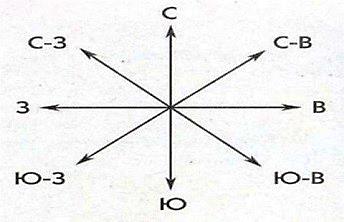 Облачность обозначается:  - ясно;  - переменно;  - облачно.Атмосферное давление (АА) обозначается цифрами в мм.рт.ст.(750 мм.рт.ст.).Температура (t0) обозначается цифрами +100(положительная), 100(отрицательная).Изменения состояния растительного и животного мира записывают на отдельных страницах Календаря (проводя по примерному плану, см.приложение 1).Наблюдение за сезонными изменениями состояния водоёмов (река, озеро, пруд) записывая на отдельных страницах Календаря (по примерному плану, см.приложение 2).Наблюдения за восходом (В) и заходом (З) Солнца, продолжительностью суток можно брать из обычного отрывного календаря.Наблюдения за трудом людей в огороде и на селе отмечаются в конце каждого месяца на отдельной странице.По результатам наблюдений в конце месяца подводятся итоги, строятся:график температуры (положительная – красным цветом, отрицательная синим; см.приложение 3).роза  ветров (подсчитывается количество дней с ветрами разных направлений; затем на схеме сторон горизонта в масштабе отсчитывается количество этих ветров по направлениям за месяц. Крайние точки соединяются, см.приложение 4).диаграмма облачности (см.приложене 5).диаграмма осадков (см.приложение 6).Самостоятельно учащиеся отмечают дополнительные изменения в живой неживой природе.Составление Календаря природы на сентябрь месяц (по образцу).Приложение 1.НАБЛЮДАЯ  ЗА СЕЗОННЫМИ  ИЗМЕНЕНИЯМИ В МИРЕ РАСТЕНИЙ И ЖИВОТНЫХОСЕНЬ: сентябрь – ноябрьКак изменяется продолжительность дня?Когда и у каких растений созревают плоды?Какие растения цвели поздней осенью?Когда и на каких деревьях появляются первые по осеннему раскрашенные листья у липы, берёзы, вяза, клёна?Когда наступила полная раскраска листьев?Когда начинается листопад, начинает массовый опад листьев, когда заканчивается?Когда начинается и заканчивается листопад у липы, берёзы, клёна, дуба, рябины, тополя?Какие птицы начали собираться в стаи?Когда начался массовый отлёт стрижей и других птиц?Сколько наблюдали журавлиный стай, когда?Как готовятся к зиме дикие и домашние животные?Когда были замечены летающие паутинки.Какие и когда проводились работы в поле, на огороде, в парке, саду, на пришкольном участке?Когда появились первые заморозки? С какого времени они участились?Когда первый утренний ледок образовался в лужах?Когда закружились первые снежинки, выпал первый снег?Когда замёрзла почва?ЗИМА: декабрь-февральКогда установился постоянный снежный покров?Когда был замечен первый опад хвои у лиственницы европейской?Когда будет самый короткий день в году?В какую погоду деревья покрываются инеем?Каким становится снег во время оттепели?Как ведут себя птицы и другие животные в морозные дни и в оттепель?Какие птицы живут возле жилья, в парке?Каких птиц можно встретить в лесу зимой?Следы каких птиц, животных вы видели на снегу?Какие растения зимой стоят зелёные?Кроны каких деревьев задерживают больше снега?Где снег глубже и почему?Какие бывают формы снежинок? Зарисуй.Понаблюдай за формами рельефа снежной поверхности, зарисуй. Как они образовались?Составь описание на тему «Зимний лес», «Жизнь в зимнем лесу», «Поле зимой» и т.п.Подбери поговорки о зиме, собери народные приметы.ВЕСНА: март-майКогда и где появились первые проталины, ручейки?Когда выпал первый весенний дождь, прогремела гроза?Когда наблюдались последние заморозки в воздухе и на почве?Отметьте дату сокодвижения у берёзы, клёна.Отмечайте даты от набухания почек до полного распускания листьев.Когда зацвели серая ольха, ива, орешник, черёмуха, сирень?Когда зацвели голубые перелески, появились первые цветы мать-и-мачехи?Отметьте время цветения калужницы, одуванчика, ландыша.Когда прилетают грачи?Когда появились у скворечников первые скворцы?Заметьте даты прилёта ласточек, журавлей и других птиц.Когда появляются майские жуки?Отметьте время строительства гнёзд, появления птенцов у птиц.Когда вы услышали первую песню жаворонка, кукушки и др?Какие и когда проводились работы в саду, огороде, в поле, парке?ЛЕТО: июнь-августКак изменяется продолжительность дня и ночи летом? Когда будет самый длинный день в году? Как он называется?Отметь даты цветения, появления завязи, созревания плодов. Когда появились семена у растений?Когда появились первые грибы в лесу, земляника, черника?Когда зацвела липа?Когда появились в поле васильки, колокольчики?Когда созрела рожь, другие зерновые культуры?Когда начался вылет птенцов из гнезда?Какие основные летние работы?Когда появляются первые жёлтые листья на деревьях?Приложение 2.НАБЛЮЕНИЯ ЗА СЕЗОННЫМИ ИЗМЕНЕНИЯМИ СОСТОЯНИЯ ВОДОЁМОВОбъектом наблюдения может быть река, ручей, пруд, озеро, водохранилище.ОСЕНЬЗаметьте уровень воды в реке (до какого примерного ориентира – дерева, куста, камня, столба – доходит вода).Как изменился уровень воды в реке и почему?За счёт чего питается река осенью?Когда наблюдались быстрые подъёмы уровня воды? Как называются такие подъёмы? Чем они вызваны?Когда появился первый тонкий лёд? На каких её участках?Когда полностью замёрзла река – наступил ледостав?Что раньше сковывается льдом: река, озеро, пруд, лужа? Почему?Как используется речка?ЗИМАКогда по реке (озеру, пруду, водохранилищу) стали ходить, кататься на коньках?Какая толщина льда на реке?Какое питание получает река зимой?ВЕСНАКогда потемнел и начал таять лёд на реке?Когда начался весенний ледоход? Сколько времени он продолжался? Как проходил?Когда начался подъём воды в реке?Когда наблюдался максимальный уровень, до каких отметок доходил?Чем был вызван подъём уровня воды в реке? Как он называется?Какое питание получает река весной?Когда река вошла в свои берега?Как изменяется прозрачность (мутность) воды в период половодья и почему?ЛЕТОКогда начали купаться в реке (озере)?Когда, в каком месяце вода была самой тёплой?Как изменяется уровень воды, когда он был самым низким?Поднимался ли уровень воды в реке, когда, на какой срок, почему?Какое питание река получает летом?Как используется река в народном хозяйстве, для отдыха, туризма?Есть ли источники, загрязняющие реку, какие?Какие меры используются для охраны реки (озера и т.п.)?Приложение 3.График температуры.                                      Роза ветров .                                             Приложение 4.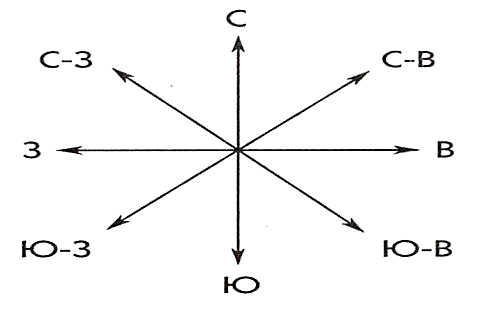 Вопросы для контроля и самоконтроля:Перечислите основные виды наблюдений.Поясните построения графика температуры.Что такое роза ветров?Что такое фенологические наблюдения? Приведите примеры.По каким датам будет отмечаться продолжительность дня и ночи, фазы луны. Практическое занятие по дисциплине «Основы начального миропознания»Специальность: Начальное образование 02-01 01 01Тема: Демонстрация движения Земли вокруг своей оси и вокруг Солнца при помощи теллурияЦель: формирование практических умений показа вращения и движения Земли вокруг своей оси и вокруг Солнца при помощи теллурияЗадания для учащихсяДайте ответ на вопросы.Что такое глобус?Что такое земная ось? Дайте определение полюсам, тропикам, экватору, полярным кругам; покажите их на глобусе.Как располагается земная ось по отношению к плоскости орбиты Земли? К чему это приводит?Изучение суточного вращения Земли.Поставьте перед собой глобус так, чтобы Северный полюс был обращен к вам. Покажите направление суточного вращения Земли.Используя теллурий, продемонстрируйте суточное вращение Земли.Посмотрите на параллели в Северном и Южном полушариях, где продолжительность дня больше? Что можно сказать о продолжительности дня и ночи на экваторе?На основе наблюдения и схемы в атласе «Мир и человек» зарисуйте схему суточного вращения Земли , штриховкой указав ночную половину.Изучение годового движения Земли вокруг Солнца.Рассмотрите схему годового движения Земли вокруг Солнца на предложенной схеме и определите:а) даты большей и меньшей освещенности Солнцем поверхности Землиб) положение земной оси и направление солнечных лучей         Зарисуйте схему годового движения Земли, подписав основные даты.         Используя теллурий, поставьте глобус последовательно в положение 22         июля, 22 декабря, 21 марта и 23 сентября.         Заполните таблицу:Вопросы для контроля и самоконтроля        1.Перечислите главные географические следствия суточного вращения Земли.      2.Какое влияние оказывает суточное вращение Земли на ее форму?      3.Как вращение Земли вокруг своей оси влияет на нагревание земной поверхности?       4.Как влияет форма Земли, ее движение вокруг Солнца и вокруг своей оси на распределение тепла по поверхности Земли, возникновении зональности явлений в географической оболочке                              Практическое занятие      по дисциплине «Основы начального миропознания»Специальность: Начальное образование 02-01 01 01Тема: Определение сторон горизонта по компасу и местным признакам; определение азимутов и измерение расстояний.Цель: формирование практических умений по определению сторон горизонта с помощью компаса и по местным признакамЗадания для учащихся1.Дайте ответ на вопросы.  Что такое ориентирование?  Начертите схему сторон горизонта.  Что такое горизонт? Линия горизонта?  Какие способы ориентирования вам известны?  Что такое компас и как он устроен?  Что такое азимут? Как он измеряется и строится на плане?   Что такое масштаб и какие виды масштаба вы знаете?2. Ориентирование по компасу.   Положите компас на стол и сориентируйте его на север ( вращая компас по  часовой стрелке, совместите северный конец стрелки компаса с отметкой 0(С)   Определите по компасу, в каком направлении в кабинете находятся: классная доска, окна, дверь, шкафы.    Определите, в каком направлении от колледжа находятся: СШ №2, общежитие, центральный рынок, улица Пушкина.     Используя атлас «Мир и человек» (с. 20-21), выпишите основные местные признаки, по которым можно ориентироваться в природе.Определение азимута и направлений по азимуту.А°  =75°, А°  =135,  А°  =17°,  А°  =230°Начертите схему движения по азимуту, используя следующие данные:А1°=45°        расстояние – 5мА2°=90°        расстояние – 10мА3°=180°      расстояние -  20сА4°=220°      расстояние – 10мА5°=330°      расстояние – 15мИспользуя атлас «Мир и человек» (с.28-29), определите азимуты городов по отношению к г. Минску:а) Минск – Москваб) Минск – Кишиневв) Минск – Мурманскг) Минск – НовосибирскИспользуя линейку и карту атласа «Мир и человек (с.28-29), определите расстояние между городами в см и переведите его согласно масштаба карты – в км:а) Минск – Москваб) Минск – Архангельскв) Минск  - ВоркутаОпределите расстояние между городами по глобусу:а) Москва – Владивостокб) Лондон – Нью-Йоркв)  Париж -  ВаршаваВопросы для контроля и самоконтроля Для чего необходимо уметь ориентироваться на местности? Существует ли различие в длине расстояний на карте от длины расстояний на глобусе? Поясните.  Какими способами можно измерить расстояние на местности? Приведите примеры.Практическое занятие по дисциплине «Основы начального миропознания»Специальность: Начальное образование 02-01 01 01Тема: Чтение топографической карты. Составление плана местности по текстовой информации.Цель: формирование практических умений по чтению топографической карты и составлению плана местности по текстовой информацииЗадания для учащихся1.Дайте ответ на вопросы.  Что такое масштаб? Перечислите основные виды масштаба.  Что такое план местности?  Перечислите правила составления плана местности.  Что такое топографическая карта?  Вспомните основные топографические знаки.2. Чтение плана местности.  Используя план местности (карточка №1), ответьте на вопросы:- какие населенные пункты изображены на плане? Какой из них самый крупный?- какие реки и в каком направлении протекают на местности?- какая растительность в данной местности?- какие дороги и в каком направлении проходят по местности?- какой рельеф данной местности?- на каком расстоянии друг от друга находятся поселки: Ленино, Окатово, Березки?3. Чтение топографической карты.  Используя фрагмент топографической карты (карточка 2), проанализируйте ее и ответьте на вопросы:- какие населенные пункты изображены?- по какому азимуту необходимо двигаться, если идти:  а) от школы п. Михалино в п. Ладогино?  б) от п. Ладогино к электростанции в п. Снежный?- в каком направлении необходимо двигаться, если идти:а) от п. Добрынино к дому лесника?б) от школы в п. Михалино к ж.д.станции?- какое расстояние необходимо пройти, если идти: а) от пристани к озеру Глубокое?б) от п. Ладогино к мельнице?- как изображается рельеф на топографической карте? Какие формы рельефа изображены? - какой берег р. Мечота более крутой? Как вы определили?Вопросы для контроля и самоконтроля В чем отличие плана местности от карты? Поясните. Какой масштаб используется на топографических картах? На каких картах показывается более точное изображение местности? Почему? В чем отличие в изображении рельефа на топографической и физической картах? ПояснитеПрактическое занятие по дисциплине «Основы начального миропознания»Специальность: Начальное образование 02-01 01 01Тема: Чтение географической карты. Географические координаты объектов. Определение объектов по географическим координатам.Цель:  формирование практических умений по чтению географической карты, определению географических координатЗадания для учащихся 1.Дайте ответ на вопросы. Что такое карта? Что такое географическая долгота? Какой бывает географическая долгота? Что такое географическая широта? Какой бывает географическая широта? В каком полушарии находится Беларусь? Какую долготу и широту будут иметь все ее точки? Что такое географические координаты? Как они записываются? 2. Используя глобус и физическую карту полушарий , определите: а) географические координаты: - озера Эйр - мыса  Дежнева - г. Эверест - г.Римб) географические объекты по координатам: - 18°ю.ш. 26°в.д. - 64°с.ш. 21°з.д. - 35°ю.ш. 150°з.д. - 6°с.ш.    61°з.д. - 6°ю.ш. 39°в.д.  3. Охарактеризуйте один из материков (на выбор) по предложенному плану:  Название  Крайняя северная точка, ее координаты  Крайняя восточная точка, ее координаты  Крайняя западная точка, ее координаты  Крайняя южная точка, ее координаты  Максимальное расстояние с севера на юг  Максимальное расстояние с запада на востокПо физической карте Беларуси определите координаты Минска, Витебска, Орши.Вопросы для контроля и самоконтроляГеографические координаты объектов составляют--------------------Умение определять географические координаты необходимо для-----------Чтобы охарактеризовать географическое положение объекта необходимо выполнить следующие действия--------------Практическое занятие по дисциплине «Основы начального миропознания»Специальность: Начальное образование 02-01 01 01Тема: Определение форм рельефа по физической карте мира. Анализ разных форм рельефа по физической карте мира и БеларусиЦель: формирование практических умений анализировать разные формы рельефа по физической карте мира и Беларуси.Задания для учащихсяДайте ответ на вопросы.Что такое рельеф? Какие формы рельефа вам известны? Приведите примеры.      Что такое эндогенные силы Земли? Какие формы рельефа к ним приурочены? Приведите примеры.      Что такое экзогенные силы Земли? Какие формы рельефа к ним приурочены? Приведите примеры.      Какие формы рельефа по происхождению в Республике Беларусь?Изучение форм рельефа суши Земли.Рассмотрите физическую карту мира, найдите:- крупные горные системы- возвышенности- равнины-низменностиОпределите:- какие формы рельефа преобладают в Евразии, Африке, Австралии, Америке?- какой из материков самый высокий, а какой самый низкий?Нанесите основные формы рельефа мира на контурную карту полушарий.Сделайте обзор рельефа по 70°в.д., по 10°ю.ш.Изучение форм рельефа Республики Беларусь.Рассмотрите физическую карту Республики БеларусьНайдите гряды, равнины, низины, возвышенностиОпределите, какие формы рельефа преобладают в Витебской, Минской, Брестской, Могилевской областяхКакая часть Беларуси наиболее высокая, какая – низкая?Нанесите на контурную карту Беларуси основные формы рельефа.Вопросы для контроля и самоконтроляГлавная причина разнообразия форм рельефа на Земле ----------Рельеф Беларуси формировался под воздействием-----------факторовВ рельефе Беларуси преобладают--------------Приведите примеры воздействия антропогенных факторов на рельеф Земли Практическое занятие № 10по дисциплине «Основы начального миропознания»Специальность: Начальное образование 02-01 01 01Тема: Определение и нахождение крупнейших рек и озер по физической карте мира. Составление характеристики рек и озер Беларуси.Цель: формирование практических умений анализировать крупнейшие реки и озера по физической карте мира; составлять характеристику рек и озер БеларусиЗадания для учащихсяДайте ответ на вопросыЧто такое река, речная система, речная долина?Нарисуйте схему речной системы.Что такое питание и режим реки? Приведите примерыК бассейну, каких морей относятся реки Беларуси? Приведите примеры.Что такое озеро? Какие по происхождению бывают озера? Приведите примеры.Какие по происхождению озера Беларуси? Приведите примеры.Изучение рек и озер мира.Рассмотрите физическую карту мира, определите главные реки и озера Евразии, Америки, Африки, Австралии.Нанесите реки и озера мира на контурную карту полушарий.Изучение рек и озер Беларуси.Рассмотрите физическую карту Беларуси и определите главные реки и озера страны.Нанесите на контурную карту Беларуси главные реки и озера.Характеристика одной из рек мира (на выбор).Используя физическую карту мира , составьте характеристику одной из рек мира (на выбор) по плану:-название реки-по какой форме рельефа протекает-где берет начало, в каком направлении течет-характер течения-куда впадает-притоки (левые, правые)-питание и режим рекиИспользование реки человекомСоставьте характеристику озера Глубокое, используя план:- где находится-размеры, глубина-какая местность окружает озеро-какие растения и животные обитают-как используется-как охраняетсяВопросы для контроля и самоконтроля1. Для того, чтобы составить географическую характеристику реки или озера, необходимо выполнить следующие действия--------------2. Какие экологические проблемы водных ресурсов мира и Беларуси вам известны?3.Какие пути охраны водных ресурсов Беларуси вам известны?-НазваниеГруппаСпособ добычиУсловное обозначениеМесторождениеИспользованиеНазваниеГруппаСпособ добычиУсловное обозначениеМесторождениеИспользованиеВидоизменение корняРастенияФункции1.2.3.4.5.6.7.Видоизменение стебля РастенияФункции1.2.3.4.5.6.7.8.Видоизменение листьевРастенияФункции1.2.3.4.